Nombre ___________________________________________ Fecha ___________________ Per _______Ch 5.2 ~ Los instrumentos en español: Instrumentos de cuerdasInstrumentos de cuerdasInstrumentos de cuerdasInstrumentos de cuerdas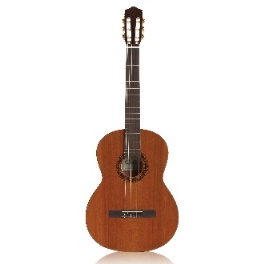 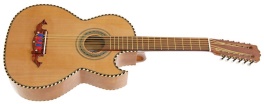 (x12)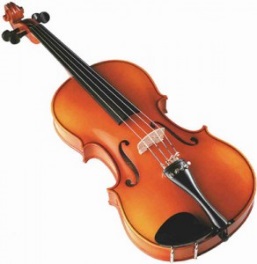 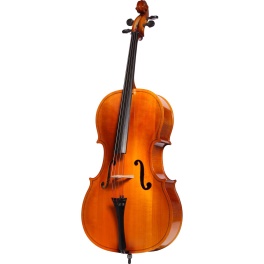 La guitarraEl bajo (sexto)El violínEl celloInstrumentos de vientoInstrumentos de vientoInstrumentos de vientoInstrumentos de viento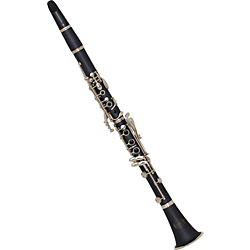 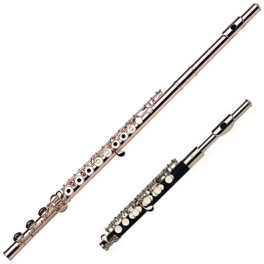 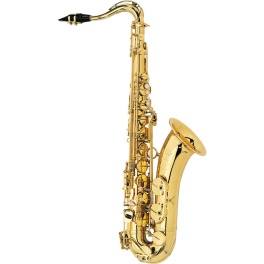 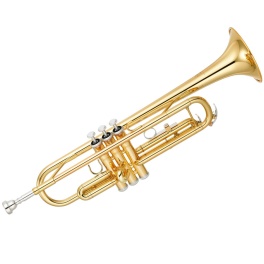 El clarineteLa flauta (flautín)El saxofónLa trompeta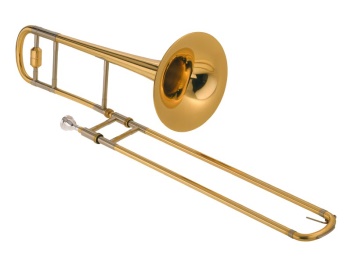 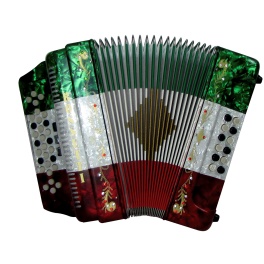 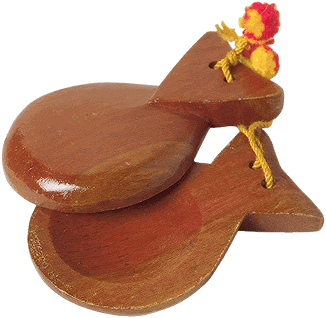 El trombónEl acordeónLas castañuelasPercusiónPercusiónPercusiónPercusión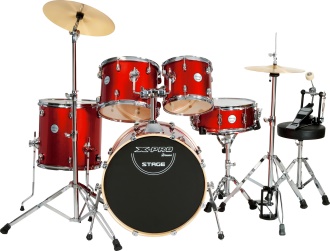 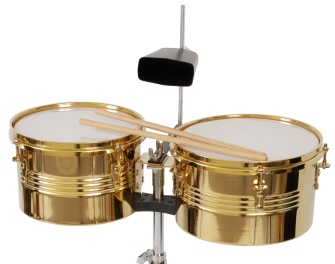 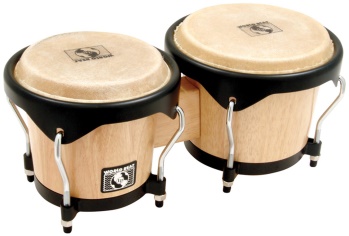 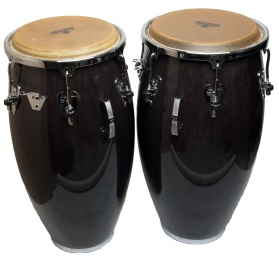 La batería (El tambor)Los timbalesLos bongosLas congas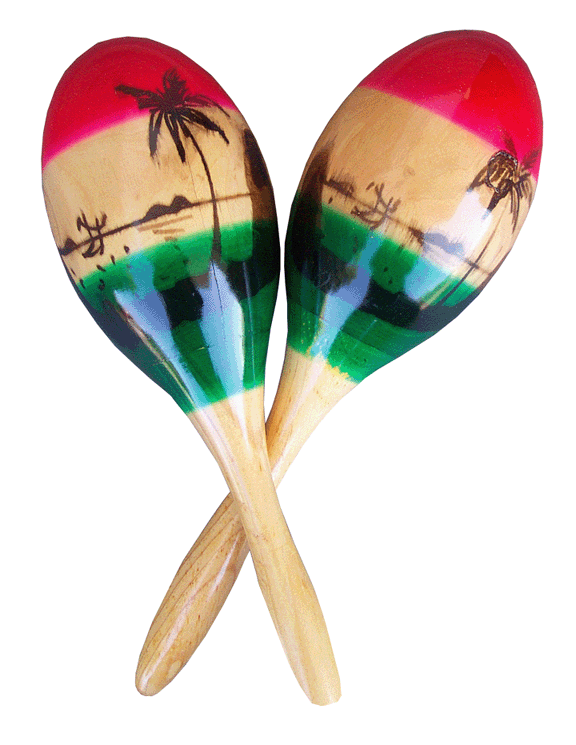 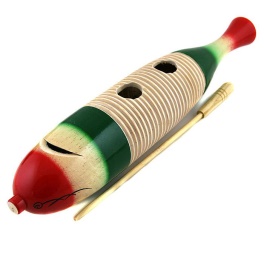 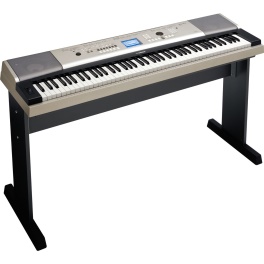 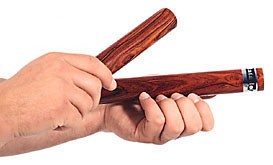 Las maracasEl güiroEl piano (El teclado)Las claves